2024 Ventura Korean School Spring Semester Schedule2024 벤추라 한글학교 봄학기 스케줄Class starts 9:30 am & ends 11:20 am (Please be on time for calss and pick up)Break Time: 10:20 ~ 10:30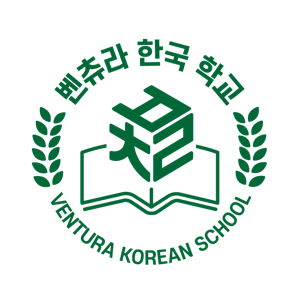 DateEvent11/27봄학기 개강 (등록, 반편성, 수업시작)Beginning of Spring Semester <Opening & Class starts>22/31st & 2nd Class32/10설날 행사 / Korean Lunar New Year 42/171st & 2nd Class52/241st & 2nd Class63/23.1절 기념행사 / Independence Movement73/91st & 2nd Class83/161st & 2nd Class93/231st & 2nd Class3/30봄방학
Spring Break104/61st & 2nd Class114/131st & 2nd Class124/201st & 2nd Class134/271st & 2nd Class145/41st & 2nd Class 155/11종강식 & 미니 올림픽
End of Semester & Mini Olympic